ADministrative and legal committeeSeventy-Third Session
Geneva, October 25, 2016Revised draft agendaprepared by the Office of the Union

Disclaimer:  this document does not represent UPOV policies or guidance	Opening of the session	Adoption of the agenda	Report on developments in the Technical Committee (document CAJ/73/7)	Development of information materials concerning the UPOV Convention (document CAJ/73/2)(a)	Explanatory Notes on Essentially Derived Varieties under the 1991 Act of the UPOV Convention (Revision) (document UPOV/EXN/EDV/2 Draft 7) and presentation by the European Seed Association (ESA) and the International Seed Federation (ISF)(b)	Explanatory Notes on Propagating Material under the UPOV Convention (document UPOV/EXN/PPM/1 Draft 6)(c)	Possible revision of document UPOV/EXN/CAL/1 “Explanatory Notes on Conditions and Limitations Concerning the Breeder's Authorization in Respect of Propagating Material under the UPOV Convention” (document CAJ/73/2)(d)	Possible revision of document UPOV/EXN/PRP/2 “Explanatory Notes on Provisional Protection under the UPOV Convention” (document CAJ/73/2)(e)	UPOV Model Plant Breeders’ Rights Gazette (Revision) (document CAJ/73/2)	Variety denominations (document CAJ/73/3)	Information and databases(a)	Electronic application form (document CAJ/73/4)(b)	UPOV information databases (document CAJ/73/5)(c)	Exchange and use of software and equipment (document CAJ/73/6)UPOV/INF/16	Exchangeable Software (Revision) (document UPOV/INF/16/6 Draft 1) UPOV/INF/22	Software and Equipment Used by Members of the Union (document UPOV/INF/22/3 Draft 1) 	TGP documents (document CAJ/73/8)TGP/7	Development of Test Guidelines (Revision)	(document TGP/7/5 Draft 1)TGP/8	Trial Design and Techniques Used in the Examination of Distinctness, Uniformity and Stability (Revision)	(document TGP/8/3 Draft 1)	Molecular techniques (document CAJ/73/9)	Program for the seventy-fourth session	Adoption of the report on the conclusions (if time permits)	Closing of the session[End of document]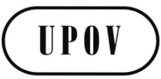 ECAJ/73/1 Rev.ORIGINAL:  EnglishDATE:  September 16, 2016INTERNATIONAL UNION FOR THE PROTECTION OF NEW VARIETIES OF PLANTS INTERNATIONAL UNION FOR THE PROTECTION OF NEW VARIETIES OF PLANTS INTERNATIONAL UNION FOR THE PROTECTION OF NEW VARIETIES OF PLANTS GenevaGenevaGeneva